Examples of Alternative Hats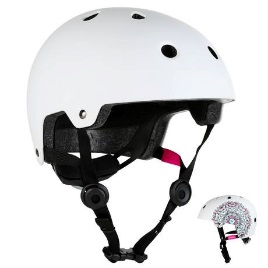 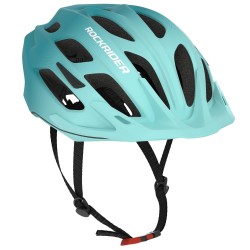 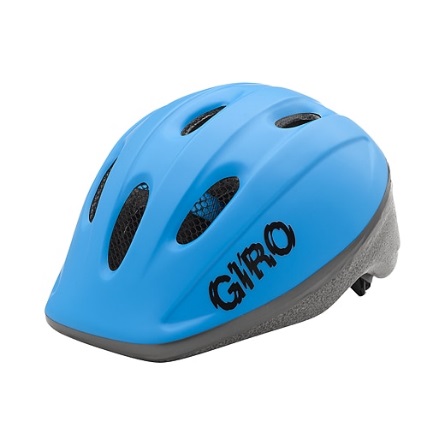 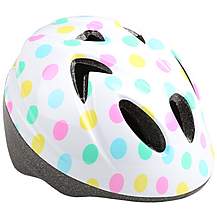 